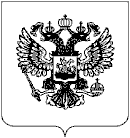 Российская ФедерацияКлетнянский муниципальный район Брянской областиВЕСТНИККлетнянского муниципального районаБрянской области(данное опубликование является официальным)№ 3(март 2023г.)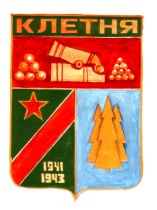                                                                                        2023РАСПОРЯЖЕНИЕот «01» марта 2023г. № 77 -р пгт. КлетняО начале нерестового периода на водных объектах, расположенных на территории Клетнянского района в 2023 году.Во исполнение приказа Минсельхоза России от 13.10.2022г. № 695 «Об утверждении правил рыболовства для Волжско-Каспийского рыбохозяйственного бассейна» (вступившего в силу с 01.03.2023 г). В соответствии с Правилами рыболовства на территории Брянской области с целью сохранности и увеличения поголовья всех видов рыб, обитающих в водоемах Клетнянского района:1. Ввести запретные сроки (периоды) добычи (вылова) водных биоресурсов:с 1 апреля по 10 июня 2023 года - всеми орудиями добычи (вылова), за исключением одной поплавочной или донной удочки с берега с общим количеством крючков не более 2 штук на орудиях добычи (вылова), у одного гражданина вне мест нереста, указанных в приложении № 2 «Перечень нерестовых участков, расположенных на водных объектах рыбохозяйственного значения Волжско-Каспийского рыбохозяйственного бассейна»;с 1 октября 2022 г. по 30 июня 2023 г. ( и с 1 октября 2023 г. по 30 июня 2024 г.) - раков;с 1 октября 2022 г. по 30 апреля 2023 г. ( и с 1 октября 2023 г. по 30 апреля 2024 г.) - на зимовальных ямах, указанных в приложении № 6 "Перечень зимовальных ям, расположенных на водных объектах рыбохозяйственного значения Волжско-Каспийского рыбохозяйственного бассейна" к Правилам рыболовства осетровых видов рыб, лососевых и сиговых видов рыб, подуста.2. Утвердить суточные нормы и виды биоресурсов, допускаемых при добыче в нерестовый период (приложение №	1 к данномураспоряжению).РОССИЙСКАЯ ФЕДЕРАЦИЯАДМИНИСТРАЦИЯ КЛЕТНЯНСКОГО РАЙОНАИнформации данного распоряжения опубликовать в районной газете «Новая жизнь» и разместить на официальном сайте администрации Клетнянского района в сети Интернет.Контроль за исполнением данного распоряжения возложить на первого заместителя главы администрации Клетнянского района Васькина Станислава Николаевича.Глава администрации
Клетнянского районаА. А. ЛосьПриложение № 1 к распоряжению администрации Клетнянского района от 01.03.2023 г № 77-рСуточная норма добычи (вылова) водных биоресурсов (заисключением случая, если для таких водных биоресурсов установлен постоянный или временный запрет добычи (вылова) при осуществлении любительского рыболовства) для каждого гражданина при осуществлении любительского рыболовства указана в таблице:ТаблицаСуммарная суточная норма добычи (вылова) для всех видов водных биоресурсов (кроме сома пресноводного), в том числе не указанных в таблице 34. составляет не более 5 кг, или один экземпляр - в случае, если его вес превышает 5 кг.В случае превышения суммарной суточной нормы добыча (вылов) водных биоресурсов прекращается.Юридические лица, индивидуальные предприниматели и граждане, осуществляющие добычу (вылов) водных биоресурсов, виновные в нарушении Правил рыболовства, несут ответственность в соответствии с законодательством Российской Федерации.Возмещение вреда, причиненного водным биоресурсам, осуществляется в соответствии с Федеральным законом от 20 декабря 2004 года N 166-ФЗ "О рыболовстве и сохранении водных биологических ресурсов".Административная ответственность предусмотрена ч. 2 ст. 8.37 КоАП РФ, согласно которой нарушение правил, регламентирующих рыболовство, .влечет наложение административного штрафа:на граждан в размере от 2 тыс. до 5 гыс. руб. с конфискацией судна и других орудий добычи (вылова) водных биологических ресурсов или без таковой;на должностных лиц - от 20 тыс. до 30 тыс. руб. с конфискацией судна и других орудий добычи (вылова) водных биологических ресурсов или без таковой;на юридических лиц - от 100 тыс. до 200 тыс. руб. с конфискацией судна и других орудий добычи (вылова) водных биологических ресурсов или без таковой. Ответственность за браконьерство рыбы установлена Уголовным кодексом Российской Федерации (статья 256 УК РФ).РОССИЙСКАЯ ФЕДЕРАЦИЯАДМИНИСТРАЦИЯ КЛЕТНЯНСКОГО РАЙОНАРАСПОРЯЖЕНИЕ14 марта 2023 г. № 88-р пос. КлетняО запрете выхода людей, выезда техники на лед в предстоящий период активного ледотаяния весеннего периода 2023 года на водоемах Клетнянского районаВ соответствии с и. 24 части 1 статьи 15 Федерального закона от 06.10.2003 г. № 131- ФЗ «Об общих принципах организации местного самоуправления в Российской Федерации», статьями 6, 27 и 41 Водного кодекса Российской Федерации, постановлением администрации Брянской области от 15 февраля 2006 г. № 101 «Об утверждении Правил охраны жизни людей на водных объектах Брянской области» ( в ред. постановления Правительства Брянской области от 24 августа 2020 г. № 409 -п) , в целях осуществление мероприятий по обеспечению безопасности населения на водных объектах в весенний период 2023 года:С 15 марта 2023 года до полного схода ледового покрытия водоемов запретить выход людей, выезд техники на ледовое покрытие водных объектов, расположенных на территории Клетнянского района в следующих случаях:для рыбной ловли одного человека, и группой лиц;катания на коньках ( одиночного и массового катания);для использования водоемов, как перехода ( переезда) для сокращения путии Т.Д..В местах возможного выхода на весенний лед водных объектов, расположенных на территории района, организовать размещение (обновление) предупреждающих и запрещающих знаков в местах подледного лова рыбы и неорганизованных ледовых переходов недостающие информационные запрещающие знаки « Выход (выезд) на лед запрещается»:на водоемах, расположенных на территориях городского поселения( ответственный Мурыгин Ю.В. - начальник отдела по работе с городским поселением);- на водоемах, расположенных на территории сельских поселений - главы администраций сельских поселений ( по согласованию).Главам администраций сельских поселений (по согласованию), отделу по работе с городским поселением (Мурыгин Ю.В.) провести разъяснительную работу по правилам безопасного поведения людей на водных объектах и ответственности на период действия ограничений, в установленных местах.Управлению образования Клетнянского района, взять на контроль организацию и проведение мероприятий в учебных образовательных учреждениях района с учащимися, по изучению правил правильного поведения вблизи водных объектов, запрете выхода на лед (ответственный Петухов Ю.А. - начальник РУО).Организовать патрулирование мест возможного массового выхода на лед, должностными лицами администрации Клетнянского района, уполномоченными составлять протоколы по ст. 21 Закона Брянской области от 15.06.2007 № 88-3 «Об административных правонарушениях», с привлечением сотрудников полиции, ГИМС ( ответственный специалист ГО и ЧС Власенкова Е.В.).Настоящее распоряжение разместить на официальных сайтах администрации Клетнянского района и районной газеты «Новая жизнь».Контроль за исполнением данного распоряжения оставляю за собой.Г лава администрации
Клетнянского районаА.А. ЛосьРОССИЙСКАЯ ФЕДЕРАЦИЯ
АДМИНИСТРАЦИЯ КЛЕТНЯНСКОГО РАЙОНАПОСТАНОВЛЕНИЕОт   01.03    .2023г. № 154н. КлетняО внесении изменений в административный регламентпо предоставлению муниципальной услуги № 35 от 27.01.2020 г. «Предоставление разрешения на строительство»На основании Протеста прокуратуры Клетнянского района от 17.02.2023 № 33/2023 на административный регламент по предоставлению муниципальной услуги «Предоставление разрешения на строительство» утвержденный постановлением главы администрации Клетнянского района от 27.01.2020 г. № 35, Федерального Закона от 27.07.2010 № 210-ФЗ «Об организации предоставления государственных и муниципальных услуг»ПОСТАНОВЛЯЮ:В подпункт 1 пункта 2.6.1. административного регламента добавить:«а также схема расположения земельного участка или земельных участков па кадастровом плане территории, на основании которой был образован указанный земельный участок и выдан градостроительный план земельного участка в случае, предусмотренном частью 1.1 статьи 57.3 настоящего Кодекса, если иное нс установлено частью 7.3 настоящей статьи;».Добавить подпункт 1.1 в пункт 2.6.1. административного регламента и изложить в следующей редакции:«при наличии соглашения о передаче в случаях, установленных бюджетным законодательством Российской Федерации, органом государственной власти (государственным органом), Государственной корпорацией по атомной энергии "Росатом", Государственной корпорацией по космической деятельности "Роскосмос", органом управления государственным внебюджетным фондом или органом местного самоуправления полномочий государственного (муниципального) заказчика, заключенного при осуществлении бюджетных инвестиций, - указанное соглашение, правоустанавливающие документы па земельный участок правообладателя, с которым заключено это соглашение;»В подпункт 4 пункта 2.6.1. административного регламента добавить:«(в части соответствия проектной документации требованиям, указанным в пункте 1 части 5 статьи 49 настоящего Кодекса)».Добавить подпункт 5.1 в пункт 2.6.1. административного регламента: «согласование архитектурно-градостроительного облика объектакапитального строительства в случае, если такое согласование предусмотрено статьей 40.1 настоящего Кодекса;»В подпункт 6 пункта 2.6.1. административного регламента добавить:«согласие правообладателей всех домов блокированной застройки в одном ряду в случае реконструкции одного из домов блокированной застройки;»В подпункт 6.1 пункта 2.6.1. административного регламента добавить:«являющимся органом государственной власти (государственным органом),Государственной корпорацией по атомной энергии "Росатом", Государственной корпорацией по космической деятельности "Роскосмос", органом управления государственным внебюджетным фондом или органом местного самоуправления,»Подпункт 7 пункта 2.6.1. административного регламента исключить.Добавить подпункт 10 в пункт 2.6.1. административного регламента:«копия договора о развитии территории в случае, если строительство,реконструкцию объектов капитального строительства планируется осуществлять в границах территории, в отношении которой органом местного самоуправления принято решение о комплексном развитии территории (за исключением случаев самостоятельной реализации Российской Федерацией, субъектом Российской Федерации или муниципальным образованием решения о комплексном развитии территории или реализации такого решения юридическим лицом, определенным в соответствии с настоящим Кодексом Российской Федерацией или субъектом Российской Федерации).»Настоящее постановление вступает в силу с момента подписания.Контроль за исполнением настоящего постановления возложить на главного специалиста отдела капитального строительства и архитектуры администрации Клетняиского района Лешковича А.В.Разместить настоящее Постановление на официальном сайте администрации Клетняиского района в информационно-коммуникационной сети «Интернет».Глава администрации
Клетняиского районаА.А. ЛосьРОССИЙСКАЯ ФЕДЕРАЦИЯ
АДМИНИСТРАЦИЯ КЛЕТНЯНСКОГО РАЙОНАПОСТАНОВЛЕНИЕОт   07. 0 3   2023 г. №167п. КлетняО внесении дополнений и изменений в Положение об организации питания обучающихся образовательных учреждений Клетнянского района Брянской области, утвержденного Постановлением администрации Клетнянского района от 23.11.2020 г. №723 (в ред. от 13.07.2022 г. №418, 31.08.2022 г. №499)В соответствии с Федеральным законом от 29.12.2012 № 273-ФЗ «Об образовании в Российской Федерации», Федеральным законом от 06.10.2003 № 131-ФЗ «Об общих принципах организации местного самоуправления в Российской Федерации», решения Клетнянского районного Совета народных депутатов от 21.12.2022 года №31-4 об утверждении Положения «О порядке и условиях расходования средств, выделяемых из районного бюджета на организацию	питания учащихся	(воспитанников) муниципальныхобразовательных учреждений Клетнянского района», распоряжения администрации Клетнянского района от 01.11.2022 года №571-р «Об установлении	дополнительных мер социальной поддержки семьямвоеннослужащим призванных на военную службу по мобилизации, гражданам заключившим контракт о прохождении военной службы», -ПОСТАНОВЛЯЮ:1. Внести дополнения и изменения в Положение «Об организации питания обучающихся образовательных учреждений Клетнянского муниципального района Брянской области» утвержденного постановлением администрации Клетнянского от 23 ноября 2020 года №723 (в ред. постановлений от 13.07.2022 г. №418, 31.08.2022 г. №499) следующего содержания:1.1. В пункте 1:- слова « обучающихся общеобразовательных учреждений» заменить словами « обучающихся и воспитанников образовательных учреждений».Абзацы 9,10,11 пункта 1 исключить.В пункт 1 добавить абзацы:Распоряжения администрации Клетнянского района от 01.11.2022 г. № 571-р «Об установлении дополнительных мер социальной поддержки семьям военнослужащих призванных на военную службу по мобилизации, гражданам заключивших контракт о прохождении военной службы» (в ред. распоряжений от 15.12.2022 г. №656-р, от 08.02.2023 г. №55-р);Решения Клетнянского районного Совета народных депутатов от 21.12.2022 года №31-4 об утверждении Положения «О порядке и условиях расходования средств, выделяемых из районного бюджета на организацию питания учащихся (воспитанников) муниципальных образовательных учреждений Клетнянского района».В пункт 1.2.:после слов «обучающихся» добавить слова «и воспитанников».В пункт 1.2. абзаца 1:после слов «5-11 классов» добавить слова «и воспитанников детских садов, дошкольных групп (далее - обучающихся);».Пункт 1.4. исключить.В пункте 3.1. :слово «Директор» заменить словом «Руководитель».Пункт 5 (Порядок предоставления бесплатного и льготного питания) добавить пунктом следующего содержания:5.1/1. Бесплатным питанием по дополнительным мерам социальной поддержки обеспечиваются обучающиеся общеобразовательных учреждений с 5 по 11 классы и воспитанники дошкольных образовательных учреждений, один из родителей которых призван на военную службу:по мобилизации в Вооруженные силы Российской Федерации в соответствии с Указом Президента Российской Федерации от 21 сентября 2022 года № 647 «Об объявлении частичной мобилизации в Российской Федерации», военнослужащих, проходящих военную службу в Вооруженных силах Российской Федерации по контракту, участвующих в специальной военной операции на территориях Украины, Донецкой Народной Республики, Луганской Народной Республики, - Запорожской области, Херсонской области;заключившим контракт о добровольном содействии в выполнении задач, возложенных на Вооруженные силы Российской Федерации, в ходе специальной военной операции на территориях Украины, Донецкой Народной Республики, Луганской Народной Республики, Запорожской области, Херсонской области.Бесплатное питание предоставляется на семьи с детьми, имеющих полнородных и неполнородных братьев и сестер, которые получают дошкольное, начальное, основное, среднее и дополнительное образование вмуниципальных образовательных учреждениях расположенных на территории Клетнянского района. <Родство устанавливается на основании свидетельства о рождении, свидетельства о заключении брака и других документов.Бесплатное питание предоставляется в заявительном порядке при обращении члена семьи, военнослужащего призванного на военную службу в муниципальное образовательное учреждение или многофункциональный центр предоставления государственных и муниципальных услуг (МФЦ) Клетнянского района, с предоставлением документов подтверждающих статус военнослужащего, призванного на военную службу по мобилизации, заключивших контракт о прохождении военной службы, а также граждан, заключившим контракт о добровольном содействии в выполнении задач, возложенных на Вооруженные Силы Российской Федерации, в ходе специальной военной операции (далее- СВ О), на основании свидетельства о рождении, свидетельства о заключении брака и других документов.Бесплатное питание предоставляется в период прохождения военнослужащим военной службы в зоне СВО и осуществляются не ранее чем со дня его убытия в места сбора и (или) на пункты (места) приема военнослужащих, призванных на военную службу.Финансовое обеспечение дополнительных мер социальной поддержки семей производится за счет средств, предусмотренных в бюджете Клетнянского муниципального района на эти цели.В пункте 5.7.:после слов «на получение бесплатного питания» добавить слова «или многофункциональный центр предоставления государственных и муниципальных услуг (МФЦ) Клетнянского района.В пункте 7.1.1. абзаца 2: после слов «обучающихся 5-11 классов) добавить слова «и воспитанников детских садов, дошкольных групп».В пункте 7.2.2.:слово «Школа» заменить словами « Образовательное учреждение».В пункте 7.2.3.:слова «50,1 рублей» заменить словами «54,63 рубля».Слова пункта 7.2.4. исключить и заменить в следующей редакции:7.2.4. Размер финансовых средств, выделяемых из районного бюджета на питание одного обучающегося в день устанавливается районным Советом народных депутатов дифференцированно, в следующих размерах: обучающиеся 5-11 классов, за исключением обучающихся из многодетных и (или) малообеспеченных семей, бесплатное горячее питание (завтрак) из расчета 5,00 рубля на одного обучающегося;обучающиеся 5-11 классов из многодетных и (или) малообеспеченных семей бесплатное горячее питание (завтрак) из расчета 16,00 рублей на одного обучающегося;обучающиеся с ограниченными возможностями здоровья, получающих начальное общее образование (1-4 классы) бесплатное горячее питание (обед) из расчета 32,00 рубля на одного обучающегося;обучающиеся 5-11 классов с ограниченными возможностями здоровья двухразовое горячее питание (завтрак, обед) из расчета завтрак - 16,00 рублей, обед - 32,00 рубля, на одного обучающегося;обучающиеся 1-11 классов с ограниченными возможностями здоровья и обучающихся на дому, компенсация за питание в денежном эквиваленте устанавливается из расчета завтрак - 16,00 рублей, обед - 32,00 рубля, на одного обучающегося;обучающиеся 5-11 классов ( полнородные и неполнородные братья и сестеры), один из родителей которых проходит военную службу в Вооруженные силы Российской Федерации по основаниям п.5.1/1. настоящих изменений в Положение, обеспечиваются бесплатным одноразовым горячим питанием (завтрак) из расчета 16,00 рублей на одного обучающегося.на одного воспитанника дошкольной группы в общеобразовательных и дошкольных образовательных учреждениях устанавливается - 35 рублей в день.В пункте 7.3.2.:слова	«Директор	школы»	заменить	словами	«Руководительобразовательного учреждения».В пунктах 7.3.3., 7.3.5, 7.3.6., 8.1., 9.1.:слово «школа» заменить словами «образовательное учреждение».В пунктах 7.3.7., 7.3.8.:после слов «классному руководителю» добавить слово «(воспитателю)».В пунктах 8.1. и 8.2.:слова	«директор	школы»	заменить	словами	«руководительобразовательного учреждения».Настоящее Постановление вступает в силу со дня его подписания.Настоящее Постановление опубликовать в информационном бюллетене «Вестник Клетнянского муниципального района Брянской области» и разместить на официальном сайте администрации Клетнянского муниципального района Брянской области в сети «Интернет».Контроль за исполнением настоящего Постановления возложить на заместителя главы администрации Клетнянского района Ковалеву Н.В.Глава администрации                                                           А.А. ЛосьРОССИЙСКАЯ ФЕДЕРАЦИЯАДМИНИСТРАЦИЯ КЛЕТНЯНСКОГО РАЙОНА БРЯНСКОЙ ОБЛАСТИПОСТАНОВЛЕНИЕОт   13.03.  2023 г. №182п. КлетняО мерах по сохранению автомобильных дорог муниципального значенияна территории Клетнянского муниципального района в период весеннего паводка 2023 годаНа основании Федерального закона от 8 ноября 2007 года № 257-ФЗ «Об автомобильных дорогах и о дорожной деятельности в Российской Федерации и о внесении изменений в отдельные законодательные акты Российской Федерации», постановления Правительства российской Федерации от 31 января 2020 года № 67 «Об утверждении Правил возмещения вреда, причиняемого тяжеловесными транспортными средствами, об изменении и признании утратившими силу некоторых актов правительства Российской Федерации», постановления Правительства Брянской области от 9 декабря 2013 года № 696-п «Об утверждении Порядка осуществления временных ограничений или прекращения движения транспортных средств по автомобильным дорогам регионального или межмуниципального, местного значения на территории Брянской области», от 18 мая 2020 года № 216-п «Об определении размера вреда, причиняемого тяжеловесными транспортными средствами при движении по автомобильным дорогам регионального и межмуниципального значения Брянской области», постановления Правительства Брянской области от 30 января 2023г. № 35-п «О мерах по сохранению автомобильных дорог регионального и межмуниципального значения, относящихся к собственности Брянской области, в период весеннего паводка 2023 года», в целях обеспечения сохранности автомобильных дорог общего пользования и дорожных сооружений на них, в связи со снижением несущей способности конструктивных элементов автомобильных дорог, их участков в период возникновения неблагоприятных природно-климатических условий ПОСТАНОВЛЯЮ:1. В период весеннего паводка 2023 года ввести на муниципальных автомобильных дорогах общего пользования на территории Клетнянскогомуниципального района временное ограничение движения транспортных средств, у которых фактическая масса, приходящаяся на любую ось, более 4 тонн, кроме транспортных средств, осуществляющих: международные перевозки грузов;пассажирские перевозки автобусами, в том числе международные; перевозку пищевых продуктов, животных и кормов для них, лекарственных препаратов, топлива (бензин, дизельное топливо, топочный мазут, газообразное топливо), смазочных масел и специальных жидкостей, семенного фонда, удобрений, почты и почтовых грузов;перевозку грузов, необходимых для ликвидации последствий стихийных бедствий или иных чрезвычайных происшествий;транспортировку дорожно-строительной и дорожно-эксплуатационной техники и материалов, применяемых при проведении аварийно- восстановительных, ремонтных работ и работ по содержанию автомобильных дорог и дорожных сооружений на них;транспортировку средств федеральных органов исполнительной власти, в которых федеральным законом предусмотрена военная служба; перевозку грузов, необходимых для строительства и ремонта объектов социального назначения (школы, детские сады, больницы, поликлиники, фельдшерско-акушерские пункты,	спортивные сооружения), дляорганизаций, участвующих в строительстве и ремонте таких объектов.В связи со снижением прочности конструкции дорожной одежды ввести временное ограничение движения транспортных средств на муниципальных автомобильных дорогах общего пользования с 15 марта по 13 апреля 2023 года.Движение по муниципальным автомобильным дорогам общегопользования транспортных средств с разрешенной максимальной массой более 4 тонн, кроме транспортных средств, указанных в пункте 1 настоящего постановления, запрещается без	наличия пропуска-согласования,выдаваемого на основании необходимости безотлагательной перевозки груза.Рекомендовать Директору МУП «Клетня-Сервис» рассмотреть вопрос об установке необходимых дорожных знаков и проведении контроля за движением транспортных средств совместно с администрацией Клетнянского района в соответствии с выданными пропусками- согласованиями на основных направлениях движения большегрузного транспорта.Рекомендовать ОГИБДД МО МВД России «Жуковский» усилить контроль за организацией движения транспортных средств в периодвременного ограничения движения на автомобильных дорогах муниципального значения.Настоящее постановление опубликовать в печати и на официальном сайте администрации Клетнянского района в сети Интернет.Контроль за исполнением настоящего постановления оставляю за собой.Глава администрации
Клетнянского районаА.А. ЛосьРОССИЙСКАЯ ФЕДЕРАЦИЯАДМИНИСТРАЦИЯ КЛЕТНЯНСКОГО РАЙОНА ПОСТАНОВЛЕНИЕот 17.03.. 2023 года	№195п. КлетняО утверждении Кодекса этики и служебного поведения муниципальных служащих администрации Клетнянского района Брянской областиВ соответствии с Федеральным законом от Об октября 2003 года № 131-ФЗ «Об общих принципах организации местного самоуправления в Российской Федерации», Федеральным законом от 02 марта 2007 года № 25-ФЗ «О муниципальной службе в Российской Федерации», Законом Брянской области от 16 ноября 2007 года №156-3 «О муниципальной службе в Брянской области», руководствуясь Уставом Клетнянского муниципального района Брянской области, утвержденным решением Клетнянского районного Совета народных депутатов от 28 февраля 2018 года № 34-1 (далее - Устав Клетнянского района), Постановлением Правительства Брянской области от 16 декабря 2013 года №726-п «Об утверждении Кодекса этики и служебного поведения государственных гражданских служащих Брянской области»ПОСТАНОВЛЯЮ:Утвердить Кодекс этики и служебного поведения муниципальных служащих администрации Клетнянского района Брянской области (приложение).Опубликовать настоящее постановление в информационном бюллетене «Вестник Клетнянского муниципального района Брянской области» и разместить на сайте администрации Клетнянского района в сети Интернет.Данное постановление вступает в силу с момента его подписания.Контроль за исполнением настоящего постановления оставляю за собой.Глава администрации
Клетнянского районаА.А. ЛосьПриложение к постановлению администрации Клетнянского района от 17.03.2023.№195	КОДЕКСэтики и служебного поведения муниципальных служащих
администрации Клетнянского района Брянской областиОбщие положенияКодекс этики и служебного поведения муниципальных служащих администрации Клетнянского района Брянской области (далее - Кодекс) разработан в соответствии с Конституцией Российской Федерации, Федеральным законом от 25 декабря 2008 года № 273-ФЗ «О противодействии коррупции», Федеральным законом от 2 марта 2007 года № 25-ФЗ «О муниципальной службе в Российской Федерации», другими федеральными законами, содержащими ограничения, запреты и обязанности для муниципальных служащих Российской Федерации, Указом Президента Российской Федерации от 12 августа 2002 года № 885 «Об утверждении общих принципов служебного поведения государственных служащих» и иными нормативными правовыми актами Российской Федерации, Законом Брянской области от 16 ноября 2007 года №156-3 «О муниципальной службе в Брянской области» и основан на общепризнанных нравственных принципах и нормах российского общества и государства.Кодекс представляет собой совокупность общих принципов профессиональной служебной этики и основных правил служебного поведения, которыми рекомендуется руководствоваться муниципальным служащим администрации Клетнянского района Брянской области (далее - муниципальные служащие) независимо от замещаемых ими должностей.Гражданин Российской Федерации, граждане иностранных государств - участники международных договоров Российской Федерации, в соответствии с которыми иностранные граждане имеют право находиться на муниципальной службе, поступающие на муниципальную службу (далее - муниципальная служба), обязаны ознакомиться с положениями Кодекса и руководствоваться ими в процессе своей служебной деятельности.Целью Кодекса является, определение этических норм и правил служебного поведения муниципальных служащих для достойного выполнения ими своей профессиональной деятельности, а также содействие укреплению авторитета муниципальных служащих, доверия граждан к администрации Клетнянского района Брянской области (далее - администрация) и обеспечение единых норм поведения муниципальных служащих. Кодекс служит основой для формирования должной морали в сфере муниципальной службы, уважительного отношения к муниципальной службе в общественном сознании, а также выступает как институт общественного сознания и нравственности муниципальных служащих, их самоконтроля.Кодекс призван повысить эффективность выполнения муниципальными служащими своих должностных обязанностей.Кодекс служит основой для формирования должной морали в сфере муниципальной службы, уважительного отношения к муниципальной службе в общественном сознании, а также выступает как институт общественного сознания и нравственности муниципальных служащих, их самоконтроля.Знание и соблюдение муниципальными служащими положений Кодекса является одним из критериев оценки качества их профессиональной деятельности и служебного поведения.2. Основные принципы и правила
служебного поведения муниципальных служащихОсновные принципы служебного поведения муниципальных служащих представляют собой основы поведения, которыми им надлежит руководствоваться при исполнении должностных обязанностей.Муниципальные служащие, сознавая ответственность перед государством, обществом и гражданами, призваны:а)	исполнять должностные обязанности добросовестно и на высоком профессиональном уровне в целях обеспечения эффективной работы администрации;б)	исходить из того, что признание, соблюдение и защита прав и свобод человека и гражданина определяют основной смысл и содержание деятельности как администрации, так и муниципальных служащих;в)	осуществлять свою деятельность в пределах своих полномочий и полномочий администрации;г)	не оказывать предпочтения каким-либо профессиональным или социальным группам и организациям, быть независимыми от влияния отдельных граждан, профессиональных или социальных групп и организаций;д)	исключать действия, связанные с влиянием каких-либо личных, имущественных (финансовых) и иных интересов, препятствующих добросовестному исполнению ими должностных обязанностей;е)	соблюдать беспристрастность, исключающую возможность влияния на их служебную деятельность решений политических партий и общественных объединений;ж)	соблюдать нормы служебной, профессиональной этики и правила делового поведения;з)	проявлять корректность и внимательность в обращении с гражданами и должностными лицами;и)	проявлять терпимость и уважение к обычаям и традициям народов России и других государств, учитывать культурные и иные особенности различных этнических, социальных групп и конфессий, способствовать межнациональному и межконфессиональному согласию;к)	воздерживаться от поведения, которое могло бы вызвать сомнение в добросовестном исполнении муниципальным служащим должностных обязанностей, а также избегать конфликтных ситуаций, способных нанести ущерб его репутации или авторитету администрации;л)	принимать предусмотренные законодательством Российской Федерации меры по недопущению возникновения конфликта интересов и урегулированию возникших случаев конфликта интересов;м)	при решении вопросов личного характера не использовать служебное положение для оказания влияния на деятельность администрации, организаций, должностных лиц, муниципальных служащих и граждан;н)	воздерживаться от публичных высказываний, суждений и оценок в отношении деятельности администрации, ее руководителей, если это не входит в должностные обязанности муниципального служащего;о)	уважительно относиться к деятельности представителей средств массовой информации по информированию общества о работе администрации, а также оказывать содействие в получении достоверной информации в установленном порядке;п)	воздерживаться в публичных выступлениях, в том числе в средствах массовой информации, от обозначения стоимости в иностранной валюте (условных денежных единицах) стоимости на территории Российской Федерации товаров, работ, услуг и иных объектов гражданских прав, сумм сделок между резидентами Российской Федерации, показателей бюджетов всех уровней бюджетной системы Российской Федерации, размеров государственных и муниципальных заимствований, государственного и муниципального долга, за исключением случаев, когда это необходимо для точной передачи сведений либо предусмотрено законодательством Российской Федерации, международными договорами Российской Федерации, обычаями делового оборота;р)	постоянно стремиться к обеспечению как можно более эффективного распоряжения ресурсами, находящимися в сфере его ответственности.Муниципальный служащий обязан соблюдать Конституцию Российской Федерации, федеральные конституционные законы, федеральные законы, иные нормативные правовые акты Российской Федерации, законы и иные нормативные правовые акты Брянской области, нормативные правовые акты Клетнянского муниципального района.Муниципальный служащий в своей деятельности не должен допускать нарушения законов и иных нормативных правовых актов, исходя из политической, экономической целесообразности либо по иным мотивам.Муниципальный служащий обязан противодействовать проявлениям коррупции и предпринимать меры по ее профилактике в порядке, установленном законодательством Российской Федерации о противодействии коррупции.Муниципальный служащий при исполнении им должностных обязанностей не должен допускать личной заинтересованности, которая приводит или может привести к конфликту интересов.При назначении на должность муниципальной службы и исполнении должностных обязанностей муниципальный служащий обязан заявить о наличии или возможности наличия у него личной заинтересованности, которая влияет или может повлиять на надлежащее исполнение им должностных обязанностей.Муниципальный служащий обязан представлять сведения о доходах, расходах, об имуществе и обязательствах имущественного характера в соответствии с действующим законодательством Российской Федерации.Муниципальный служащий обязан уведомлять главу администрации, органы прокуратуры Российской Федерации обо всех случаях обращения к нему каких-либо лиц в целях склонения его к совершению коррупционных правонарушений.Уведомление о фактах обращения в целях склонения к совершению коррупционных правонарушений, за исключением случаев, когда по данным фактам проведена или проводится проверка, является, должностной обязанностью муниципального служащего.Муниципальному служащему запрещается получать в связи с исполнением должностных обязанностей вознаграждения от физических и юридических лиц (подарки, денежное вознаграждение, ссуды, услуги, оплату развлечений, отдыха, транспортных расходов и иные вознаграждения).Подарки, полученные муниципальным служащим в связи с протокольными мероприятиями, со служебными командировками и с другими официальными мероприятиями, признаются собственностью администрации передаются муниципальным служащим по акту в орган, в котором он замещает должность муниципальной службы, за исключением случаев, установленных законодательством Российской Федерации.Муниципальный служащий может обрабатывать и передавать служебную информацию при соблюдении действующих в администрации норм и требований, принятых в соответствии с законодательством Российской Федерации.Муниципальный служащий обязан принимать соответствующие меры для обеспечения безопасности и конфиденциальности информации, за несанкционированное разглашение которой он несет ответственность или (и) которая стала известна ему в связи с исполнением должностных обязанностей.Муниципальный служащий, наделенный организационнораспорядительными полномочиями по отношению к другим муниципальным служащим, должен быть для них образцом профессионализма, безупречной репутации, способствовать формированию в коллективе благоприятного для эффективной работы морально-психологического климата.Муниципальные служащие, наделенные	организационнораспорядительными полномочиями по отношению к другим муниципальным служащим, призваны:а)	принимать меры по предотвращению и урегулированию конфликтов интересов;б)	принимать меры по предупреждению коррупции;в)	не допускать случаев принуждения муниципальных служащих к участию в деятельности политических партий, иных общественных объединений. Муниципальный служащий, наделенный организационнораспорядительными полномочиями по отношению к другим муниципальным служащим, должен принимать меры к тому, чтобы подчиненные ему муниципальные служащие не допускали коррупционно - опасного поведения,своим личным поведением подавать пример честности, беспристрастности и справедливости.Муниципальный служащий, наделенный организационнораспорядительными полномочиями по отношению к другим муниципальным служащим, несет ответственность в соответствии с законодательством Российской Федерации за действия или бездействие подчиненных сотрудников, нарушающих принципы этики и правила служебного поведения, если он не принял мер, чтобы не допустить таких действий или бездействия.3. Рекомендательные этические правила
служебного поведения муниципальных служащихВ служебном поведении муниципальному служащему необходимо руководствоваться конституционными положениями о том, что человек, его права и свободы являются высшей ценностью, и каждый гражданин имеет право на неприкосновенность частной жизни, личную и семейную тайны, защиту чести, достоинства, своего доброго имени.В служебном поведении муниципальному служащему необходимо воздерживаться от:а)	любого вида высказывания и действия дискриминационного характера по признакам пола, возраста, расы, национальности, языка, гражданства, социального, имущественного или семейного положения, политических или религиозных предпочтений;б)	грубости, пренебрежительного тона, заносчивости, некорректности замечаний, предъявления неправомерных, незаслуженных обвинений;в) угроз, оскорбительных выражений или реплик, действий, препятствующих нормальному общению или провоцирующих противоправное поведение.Муниципальные служащие должны способствовать установлению в коллективе деловых взаимоотношений и конструктивного сотрудничества друг с другом.Муниципальные служащие должны быть вежливыми, доброжелательными, корректными, внимательными и проявлять толерантность в общении с гражданами и коллегами.Внешний вид муниципального служащего при исполнении им должностных обязанностей в зависимости от условий службы и формата служебного мероприятия должен способствовать уважительному отношению граждан к органам местного самоуправления и соответствовать общепринятому деловому стилю, который отличают официальность, сдержанность, традиционность, аккуратность.Муниципальный служащий вне зависимости от места и времени должен учитывать, что его поведение не должно нарушать ограничения, запреты и требовании, установленные законодательством Российской Федерации и Брянской области о муниципальной службе и (или) противодействии коррупции.Муниципальный служащий должен помнить, что его неэтичный поступок, в том числе совершенный в неслужебное время, может повлечьпричинение вреда его репутации, авторитету администрации и в целом муниципальной службе.Муниципальный служащий при размещении в личных целях информации в информационно-телекоммуникационной сети «Интернет» (далее - сеть Интернет), в том числе в социальных сетях, должен учитывать, что изображения, текстовые или видеоматериалы, не должны прямо или косвенно указывать на замещаемую им должность муниципальной службы, а также содержать информацию от имени администрации в случае, если размещение такой информации не связано с исполнением служебных (должностных) обязанностей муниципального служащего.Муниципальному служащему рекомендуется не допускать совершение следующих неэтических поступков:получение подарков или каких-либо иных вознаграждений, в том числе на личных торжественных мероприятиях, от лиц, связанных с ним имущественными, корпоративными или иными близкими отношениями, в отношении которых муниципальный служащий непосредственно осуществляет функцию муниципального управления;участие в развлекательных мероприятиях, отдых, в том числе за рубежом, в компании лиц, в отношении которых муниципальный служащий осуществляет функции муниципального управления, а также в случае, если данные функции выполняют иные лица, подчиненные или подконтрольные муниципальному служащему;использование служебного положения для оказания влияния на деятельность государственных (муниципальных) органов, организаций, государственных (муниципальных) служащих и граждан при решении вопросов личного характера как для себя, так и в интересах лиц, состоящих с ним в близком родстве или свойстве, а также связанных с ним имущественными, корпоративными или иными близкими отношениями;использование служебного удостоверения, служебного транспорта, а также служебной информации для получения личных преимуществ для себя или лиц, состоящих с ним в близком родстве или свойстве, а также связанных с ним имущественными, корпоративными или иными близкими отношениями;упоминание фамилий, имен, отчеств или должностей третьих лиц, обладающих политическим или административным влиянием, с целью получения преимуществ при решении вопросов личного характера для себя или в интересах лиц, состоящих с ним в близком родстве или свойстве, а также связанных с ним имущественными, корпоративными или иными близкими отношениями;упоминание супругой (супругом), детьми и лицами, состоящим с ним в близком родстве или свойстве, а также связанным с ним имущественными, корпоративными или иными близкими отношениями, имени и должности муниципального служащего для решения вопросов личного характера;использование своего должностного положения в целях, несвязанных с осуществлением служебной деятельности (в том числе реклама товаров и услуг);воздержание от безвозмездного получения услуг, результатов выполненных работ, имущества, в том числе во временное использование, от коммерческих и некоммерческих организаций;воздержание от действий и высказываний, которые могут быть восприняты окружающими как согласие принять взятку или как просьба о даче взятки.4. Ответственность за нарушение положений КодексаЗа нарушение положений Кодекса муниципальный служащий несет моральную, а также иную ответственность в соответствии с законодательством Российской Федерации и Брянской области.Факт совершения муниципальным служащим неэтичного поступка подлежит рассмотрению на заседании комиссии по соблюдению требований к служебному поведению муниципальных служащих и урегулированию конфликта интересов администрации.Меры дисциплинарной ответственности должны применяться к муниципальному служащему в случае, если совершение неэтичного поступка повлекло нарушение ограничений, запретов и требований, установленных законодательством Российской Федерации и Брянской области о муниципальной службе и (или) противодействии коррупции.Соблюдение муниципальным служащим положений настоящего Кодекса учитывается при проведении аттестации муниципального служащего, формировании кадрового резерва для выдвижения муниципального служащего на вышестоящие должности, а также при наложении на муниципального служащего дисциплинарных взысканий.                                           РОССИЙСКАЯ ФЕДЕРАЦИЯ        АДМИНИСТРАЦИЯ КЛЕТНЯНСКОГО РАЙОНА      ПОСТАНОВЛЕНИЕОт «17» марта 2023 № 198 п. КлетняОб установлении начала пожароопасного сезона 2023 года на	территорииКлетнянского района Брянской области, утверждении перечней населенных пунктов, расположенных на территории Клетнянского района Брянской области, подверженных угрозе лесных пожаров и других ландшафтных (природных) пожаровВ соответствии с Федеральным законом от 21 декабря 1994 года № 69-ФЗ «О пожарной безопасности», Лесным кодексом Российской Федерации, Правилами противопожарного режима в Российской Федерации, утвержденными постановлением Правительства Российской Федерации от 16 сентября 2020 года № 1479. Правилами пожарной безопасности в лесах, утвержденными постановлением Правительства Российской Федерации от 7 октября 2020 года № 1614, Постановления Правительства Брянской области от 06 марта 2023 года № 79-п «Об установлении начала пожароопасного сезона 2023 на территории Брянской области, утверждении перечней населенных пунктов, территорий организации отдыха детей и их оздоровления, территорий садоводства или огородничества, расположенных на территории Брянской области, подверженных угрозе лесных пожаров и других ландшафтных ( природных) пожаров, в целях повышения уровня пожарной безопасности населенных пунктов, лесов, территорий и объектов в пожароопасный сезон 2023 года, администрация Клетнянского района ПОСТАНОВЛЯЕТ:Установить начало пожароопасного сезона на территории Клетнянского района Брянской области, за исключением земель лесного фонда, с 1 апреля 2023 года до установления устойчивой дождливой осенней погоды или образования снежного покрова.Утвердить прилагаемый перечень населенных пунктов, расположенных на территории Клетнянского района Брянской области, подверженных угрозе лесных пожаров и других ландшафтных ( природных) пожаров.Обеспечить готовность сил и средств Клетнянского муниципального звена территориальной подсистемы РСЧС ( единая государственная система предупреждения и ликвидации чрезвычайных ситуаций) Брянской области , предназначенных для предупреждения и ликвидации чрезвычайных ситуаций, вызванных природными и техногенными пожарами, на подведомственных территориях.Обеспечить осуществление административного производства по ст. 11.1, 15, 20 Закона Брянской области от 15 июля 2007 года № 88-3 « Об административных правонарушениях на территории Брянской области».Рекомендовать органам местного самоуправления муниципальных образований Клетнянского муниципального района Брянской области:Принять меры по выполнению обязательных требований пожарнойбезопасности, установленных Федеральным законом от 21 декабря 2004 года № 69 - ФЗ « О пожарной безопасности», постановлением Правительства Российской Федерации от 16 сентября 2020 года №	1479 « Об утверждении Правилпротивопожарного ре1кима в Российской Федерации», Сводом правил СП 320.1325800.2017 «Полигоны для твердых коммунальных отходов. Проектирование, эксплуатация, рекультивация», Правилами пожарной безопасности в , лесах, утвержденными постановлением Правительства Российской Федерации от 7 октября 2020 года № 1614.Принять муниципальные правовые акты о мерах по предупреждению и организации тушения пожаров в пожароопасный сезон 2023 года на подведомственных территориях.Обеспечить в населенных пунктах наличие и надлежащие состояние звуковой системы оповещения населения о чрезвычайных ситуациях и пожарах ( рынды).Обеспечить контроль за работоспособностью имеющихся таксофонов в населенных пунктах с возможностью вызова подразделений пожарной охраны.Организовать работу оперативных групп из числа представителей органов местного самоуправления, членов добровольной пожарной охраны, старших населенных пунктов по мониторингу пожароопасной обстановки вблизи населенных пунктов, по реагированию на возгорания сухой травянистой растительности и мусора, а также на информацию о термических точках, в том числе используя мобильное приложение «Термические точки». Обеспечить оперативные группы первичными средствами пожаротушения ( ранцевые огнетушители, мотопомпы, шанцевый инструмент) для тушения очагов возгораний на ранних стадиях. При обнаружении возгораний старшим оперативных групп немедленно доводить информацию о принятых мерах в единую дежурно-диспетчерскую службу, а в случае обнаружения возгораний вблизи земель лесного фонда - дополнительно в региональную диспетчерскую службу управления лесами Брянской области.Информировать руководителей сельскохозяйственных предприятий и правообладателей земельных участков ( собственников земельных участков, землепользователей, землевладельцев и арендаторов земельных участков) сельскохозяйственного назначения о складывающейся пожароопасной обстановке, мерах по соблюдению порядка использования открытого огня и разведение костров на землях сельскохозяйственного назначения, землях запаса и землях населенных пунктов, защите сельскохозяйственных угодий от зарастания сорной растительностью, деревьями и кустарниками, своевременному проведению сенокошения на сенокосах.Обеспечить противопожарное обустройство населенных пунктов, в первую очередь подверженных угрозе распространения лесных и ландшафтных пожаров, а также доведение с использованием средств массовой информации до граждан, учреждений и организаций всех форм собственности необходимых мер пожарной безопасности и действий в случае возникновения пожара с учетом специфики пожароопасного сезона.Обеспечить создание) обновление) противопожарных минерализованных полос территорий, прилегающих к лесным участкам , а также к земельным участкам, заросшим камышовыми и (или) тростниковыми зарослями, сорными растениями и (или) древесно - кустарниковой растительностью, шириной не менее 1,4 метра или иного противопожарного барьера.В целях исключения возможного перехода природных пожаров на территории населенных пунктов, подверженных угрозе лесных пожаров и других ландшафтных (природных) пожаров, до начала пожароопасного периода, а также при установлении на соответствующей территории особого противопожарного режима вокруг территории населенных пунктов создаются (обновляются) противопожарныеминерализованные полосы не менее 10 метров или иные противопожарные берьеры.5.9. При введении особого противопожарного режима на территории муниципального образования устанавливать дополнительные требования пожарной безопасности, в том числе:5.9.1 Запрет на выжигание сухой травянистой растительности и разведение костров, использование открытого огня и проведение пожароопасных работ, запрет на посещение гражданами лесов, принятие дополнительных мер, препятствующих распространению лесных пожаров и других ландшафтных ( природных) пожаров вне границ населенных пунктов на земли населенных пунктов, привлечение населения для локализации пожаров вне границ населенных пунктов, доведение до населения дополнительной информации о складывающейся пожароопасной обстановке.Запрет на разведение костров на территориях населенных пунктов, землях сельскохозяйственного назначения, а также на земельных участках, примыкающих к лесам.Организация патрулирования населенных пунктов, земель сельскохозяйственного назначения, а также земельных участков, примыкающих к лесам, и мест массового отдыха граждан, особенно в выходные дни, с привлечением сотрудников полиции, членов добровольных пожарных формирований, старших населенных пунктов с целью контроля за соблюдением гражданами запрета на сжигание сухой травянистой растительности и мусора.Запрет на использование мангалов и иных приспособлений для тепловой обработки пищи с помощью открытого огня ( за исключением мангалов и иных приспособлений, находящихся и эксплуатирующихся на территориях объектов общественного питания).Обеспечение контроля за выполнением правообладателями земельных участков, расположенных в границах населенных пунктов, на территориях садоводства или огородничества, своевременной уборки мусора и покоса травянистой растительности.Обеспечение готовности к работе резервных источников питания на объектах социальной сферы и жизнеобеспечения населения.Разместить данное постановление на официальном интернет -сайте администрации Клетнянского района, интернет- сайте районной газеты «Новая жизнь».Контроль за исполнением постановления возложить на первого заместителя администрации Клетнянского района Васькина С.Н..Глава администрации
Клетнянского районаА. А. ЛосьУтвержденпостановлением администрации Клетнянского района от 17 марта 2023 г № 198ПЕРЕ ЧЕНЬнаселенных пунктов, расположенных на территории Клетнянского района, подверженных угрозе лесных и других ландшафтных ( природных) пожаров      РОССИЙСКАЯ ФЕДЕРАЦИЯ АДМИНИСТРАЦИЯ КЛЕТНЯНСКОГО РАЙОНАПОСТАНОВЛЕНИЕОт  22.03.  2023 г. №204п. КлетняО внесении изменений и дополнений в постановление администрации Клетнянского района от 20.06.2019г№423 «Об образовании избирательных участков на территории Клетнянского района Брянской области» (в редакции от 11.12.20г. №773, от 27.07.2021г.№403)В соответствии с подпунктами «б», «г» и «д» пункта 2.1 статьи 19 Федерального закона от 12.06.2002 № 67-ФЗ «Об основных гарантиях избирательных прав и права на участие в референдуме граждан Российской Федерации», администрация Клетнянского района,Постановляет:1.Внести в постановление администрации Клетнянского района № 423 от 20.06.2019г «Об образовании избирательных участков на территории Клетнянского района Брянской области» ( в редакции от 11.12.2020г, №773, от 27.07.2021 №403) следующие изменения и дополнения:1.1. Изменить в схеме границ избирательных участков, участков референдума адреса расположения избирательных участков без изменения границ:- Клетнянский избирательный участок № 471 МБУ ДО «Детско-юношеская спортивная школа», расположенная по адресу: 242820, Брянская область, Клетнянский муниципальный район, Клетнянское городское поселение, поселок Клетня, улица Ленина, дом 90, тел. 9-15-47Улицы: Горького, Декабристов, Коминтерна, Комсомольская, Королева, Красноармейская, Мира, Разина, Энгельса - полностью, Ленина (д.д. №№ 45-103,50-110)Переулки: Восточный, Горького, Декабристов, Коминтерна, Ленина, Мира,Молодежный, Энгельса. Проезд: Пятницкого*- Лутенский избирательный участок №483 Лутенский культурно-досуговый центр, расположенный по адресу: 242841, Брянская область, Клетнянский муниципальный район, Лутенское сельское поселение, село Лутна, улица Михаила Раздомахина, дом 5, с. Лутна, д. д.Оброчное, Роща, Олынанка, Лозовка, Романовка, Козенковка, Серебряковка, Осиновка, Пестраковка, п. Задня.Старомармазовский избирательный участок № 484 Старо-Мармазовского фельдшерско-акушерский пункт, расположенный по адресу: 242841, Брянская область, Клетнянский муниципальный район, Лутенское сельское поселение, деревня Старая Мармазовка, улица Школьная, дом 14А.д.д. Старая Мармазовка, Прыща, Полипоновка, Малаховка, Л осевка, Новожеевка.Мужиновский избирательный участок №494Мужиновский культурно-досуговый центр, расположенный по адресу: 242831, Брянская область, Клетнянский район, Мужиновское сельское поселение, село Мужиново, улица Школьная, дом 16. с. Мужиново, д.д. Северец, Алынанка, Озерцо.1.2. Исключить из схемы границ избирательных участков, участков референдума:Ширковский избирательный участок №486Ширковсий сельский клуб, расположенный по адресу: 242837, Брянская область, Клетнянский район, д.Ширковка, улица Школьная, д. 4;Каменецкий избирательный участок №489Добро-Корнянский сельский клуб, расположенный по адресу: 242836, Брянская область, Клетнянский район, д.Добрая Корна, улица Школьная, д. 1;Быстрянский избирательный участок №490Быстрянский сельский клуб, расположенный по адресу: 242820, Брянская область, Клетнянский район, п.Быстрянка, улица Центральная, д. 4;Недельский избирательный участок №495Недельский фельдшерско-акушерский пункт, расположенный по адресу: 242838, Брянская область, Клетнянский район, д. Неделька, улица Центральная, д. 13;Николаевский избирательный участок №497Николаевский сельский клуб, расположенный по адресу: 242833, Брянская область, Клетнянский район, д.Николаевка, улица Школьная, д. 1;*Осиновский избирательный участок №500Осиновский сельский клуб, расположенный по адресу: 242821, Брянская область, Клетнянский район, д.Новая Осиновка, улица Речная, д. 37.1.3. Изменить в схеме границ избирательных участков, участков референдума границы следующих избирательных участков:-Клетнянский избирательный участок № 476Контора ГБУ БО «Лесопожарная служба», расположенная по адресу: 242820, Брянская область, Клетнянский муниципальный район, Клетнянское городское поселение, поселок Клетня, улица Декабристов, дом 60, тел.: 9-47- 93Улицы: Островского, Медведева, Костенко, Сосновая, Белорусская, 50-й Армии - полностью, 8 Марта (д.д. №№55-83, 60-98 «а»), Октябрьская (д.д. №№69-93 «а», 78-104);Переулки: Можаева, 8 Марта, Октябрьский4-км Мамаевской ветки, 7-км Мамаевской ветки, 9 км. Мамаевской ветки, п.п. Быстрянка, Красный Дворец.-Семиричский избирательный участок № 487Семиричский сельский клуб, расположенный по адресу: 242835, Брянская область, Клетнянский район, деревня Семиричи, улица Набережная, дом 29, тел.: 9-26-10д.д. Семиричи, Елисеевка, Александровка, Титовка, Меловое, Красная Пристань, Ширковка, Камнев Хутор, Затестье, Узровье-Харитоновский избирательный участок № 492 Харитоновский сельский клуб, расположенный по адресу: 242834, Брянская область, Клетнянский район, деревня Харитоновка, улица Центральная, дом 5, тел. 9-67-41д.д. Харитоновка, Красный Ятвиж, Еловка. Добрая Корна, Коростовец, Каменец, Козловчик.Мужиновский избирательный участок №494Мужиновский культурно-досуговый центр, расположенный по адресу: 242831, Брянская область, Клетнянский район, Мужиновское сельское поселение, село Мужиново, улица Школьная, дом 16. с. Мужиново, д.д. Северец, Алынанка, Озерцо, Неделька.Новотроицкий избирательный участок № 496Новотроицкий сельский клуб, расположенный по адресу: 242833, Брянская область, Клетнянский район, деревня Новотроицкое, улица Центральная, дом 17, тел.: 9-35-31д. д. Новотроицкое, Новоалексеевка, Краснополье, Горень, Николаевка. -Синицкий участок № 498Надвинский культурно-досуговый центр, расположенный по адресу: 242826, Брянская область, Клетнянский район, деревня Синицкое, улица Молодежная, дом 11, тел.: 9-22-49д. д. Синицкое, Мичурине, Новая Надва, Сметковщина, Погарь, Надва, Новая Осиновка, Сальникове, Пестраковка.Утвердить прилагаемую схему избирательных участков, участков референдума.Направить настоящее постановление главам сельских поселений, территориальной избирательной комиссии Клетнянского района для руководства.Опубликовать настоящее постановление и схему границ избирательных участков в районной газете « Новая жизнь» и разместить на сайте администрации Клетнянского района.Контроль за исполнением настоящего постановления возложить на заместителя главы администрации Клетнянского района Н.В. КовалевуГ лава администрации
Клетнянского районаА.А. ЛосьРОССИЙСКАЯ ФЕДЕРАЦИЯ
АДМИНИСТРАЦИЯКЛЕТНЯНСКОГО МУНИЦИПАЛЬНОГО РАЙОНА
БРЯНСКОЙ ОБЛАСТИПОСТАНОВЛЕНИЕот 27.03.2023 г. №206п. КлетняОб утверждении мест, на которые запрещено возвращать животных без владельцев, и перечня лиц, уполномоченных на принятие решений о возврате животных без владельцев на прежние места обитания на территории Клетнянского муниципального районаВ соответствии с Федеральным законом от 06.10.2003 № 131-ФЗ «Об общих принципах организации местного самоуправления в Российской Федерации», частью 6.1 статьи 18 Федерального закона от 27.12.2018 № 498-ФЗ «Об ответственном обращении с животными и о внесении изменений в отдельные законодательные акты Российской Федерации», руководствуясь Уставом Клетнянского муниципального района Брянской областиПОСТАНОВЛЯЮ:Утвердить прилагаемый Перечень мест, на которые запрещается возвращать животных без владельцев на территории Клетнянского муниципального района.Лицами, уполномоченными на принятие решений о возврате животных без владельцев на прежние места их обитания, являются лица, определенные в соответствии с пунктом 4.2 приказа управления ветеринарии Брянской области от 23 апреля 2020 года № 88 «Об утверждении порядка осуществления деятельности по обращению с животными без владельцев на территории Брянской области».Опубликовать настоящее постановление в газете «Новая жизнь», в информационном бюллетене «Вестник Клетнянского муниципального района Брянской области» и разместить на сайте администрации Клетнянского района в сети Интернет.Настоящее постановление вступает в силу после его официального опубликования (обнародования).Контроль за исполнением настоящего постановления оставляю за собой.	-Глава администрации
Клетнянского районаА.А.Лось*Утвержденпостановлением администрации
Клетнянского района
от27.03.2023 г. №206ПЕРЕЧЕНЬ МЕСТ,НА КОТОРЫЕ ЗАПРЕЩАЕТСЯ ВОЗВРАЩАТЬ
ЖИВОТНЫХ БЕЗ ВЛАДЕЛЬЦЕВ НА ТЕРРИТОРИИ
КЛЕТНЯНСКОГО МУНИЦИПАЛЬНОГО РАЙОНА БРЯНСКОЙ ОБЛАСТИДетские игровые и спортивные площадки, спортивные площадки для занятий активными видами спорта, площадки, предназначенные для спортивных игр на открытом воздухе.Общественные территории (территории парков, скверов, места массового отдыха, береговые полосы водных объектов общего пользования). Территории образовательных	организаций и организаций здравоохранения, территории, прилегающие к указанным организациям.Территории, прилегающие к объектам культуры и искусства.Территории, прилегающие к организациям общественного питания, объектам торговли, места размещения нестационарных торговых объектов.Территории, предназначенные для выпаса и прогона сельскохозяйственных животных и птицы.Места, предназначенные для выгула домашних животных. Территории,	прилегающие к многоквартирным домам, с расположенными на них элементами благоустройства.Кладбища и мемориальные зоны.РОССИЙСКАЯ ФЕДЕРАЦИЯ
Администрация Клетнянского района Брянской областиПОСТАНОВЛЕНИЕот 29.03.2023г. №235 п. КлетняО внесении изменений в Постановление администрации Клетнянского района №1137 от 25.12.2018г.«Об утверждении муниципальной программы «Реализация полномочий Клетнянского городского поселения Клетнянского муниципального района Брянской области на 2019-2025 годы»В соответствии с решением Клетнянского поселкового Совета народных депутатов от 14.12.2022г. №14-4 «О внесении изменений в Решение поселкового Совета народных депутатов от 1б.12.2021г.№6-2 «О бюджете Клетнянского городского поселения Клетнянского муниципального района Брянской области на 2021 год и плановый период 2022 и 2023 годов» (с учетом решений от 22.01.2021г.№	7-2г., от 1 5.04.2021г.№7-2, от30.07.2021г.№8-2, от 16.12.2021г.№6-2, от 04.05.2022г. №10-4, от 24.03.2023 №15-1)Постановляю:1.Внести изменения в муниципальную программу «Реализация полномочий
Клетнянского городского поселения Клетнянского муниципального районаБрянской области»:1.1. В Паспорте программы дополнить задачи следующего содержания:- Реализация переданных полномочий по решению отдельных вопросовместного значения поселении в соответствии с заключеннымисоглашениями» в части осуществления муниципального земельногоконтроля;Реализация переданных полномочий по решению отдельных вопросов местного	значения	поселений	в	соответствии	с	заключеннымисоглашениями в части осуществления муниципального жилищного контроляРеализация переданных полномочий по решению отдельных вопросовместного	значения	поселений	в	соответствии	с	заключеннымисоглашениями в части осуществления муниципального контроля на автомобильном транспорте, городском наземном электрическом гране порте и в дорожном хозяйстве в границах населенных пунктов поселения;Реализация переданных полномочий по решению отдельных вопросовместного	значения	поселений	в	соответствии	с	заключеннымисоглашениями в части осуществления муниципального контроля в сфере благоустройства.1.2. Объемы бюджетных ассигнований на реализацию программы изложить в новой редакции:Общий объем средств, предусмотренных на реализацию программы:420 664 343,15 рублей, в том числе:год- 5 1431850,84 руб.год -55050517,66руб.год-89187155,20руб.год -55 578 329,00руб!год-88 866 553,85 руб.год-38 759 050,60 руб.год-41 790 886,00 руб.-В Паспорте муниципальной подпрограммы «Развитие жилищно- коммунального комплекса Клетнянского городского поселения Клетнянского муниципального района Брянской области» объем бюджетных ассигнований на реализацию программы изложить в новой редакции:Общий объем средств, предусмотренных на реализацию программы всего 233 971 203,92 руб., в том числе,год-28 444 373,14руб.год - 22749395,25руб.год - 61613207,71руб.год-25356268,32 руб.год- 62995 502,07руб.год - 16 478 359,43руб.год - 16 334 098,00 руб.-В Паспорте муниципальной подпрограммы «Развитие дорожного хозяйства в Клетнянском городском поселение Клетнянского муниципального района Брянской области» объем бюджетных ассигнований на реализацию программы изложить в новой редакции:Общий объем средств, предусмотренных на реализацию программы всего 1 1 8 887 046,57 руб., в том числе:год - 14069162,04 руб.год-22122155,87 руб.год - 17481088,68 руб.год - 19 339 227,59 руб.год - 15 407 354,39 руб.,год - 1 1 901 686,00 руб.год - 1 8 566 372,00 руб.2. План реализации муниципальной программы «Реализация полномочий Клетнянского городского поселения Клетнянского муниципального района Брянской области» изложить в новой редакции(Приложение № 1).3.Опубликовать постановление в «Информационном бюллетене муниципального образования «Клетнянский муниципальный район», Сборнике муниципальных правовых актов Клетня некого района и на официальном сайте администрации Клетнянского района в сети Интернет.1 Установление вступает в силу со дня подписания.Контроль за исполнением постановления возложить на первого заместителя главы администрации Клетнянского района Васькина С.И.Глава администрации
Клетнянского районаА.А.Лось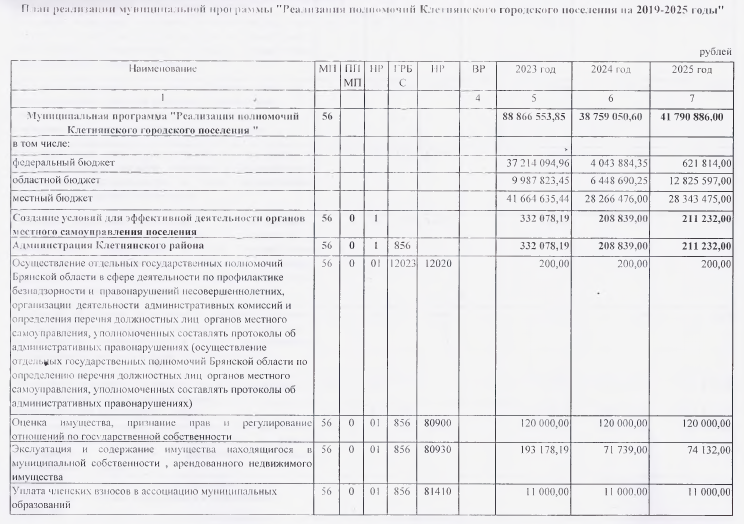 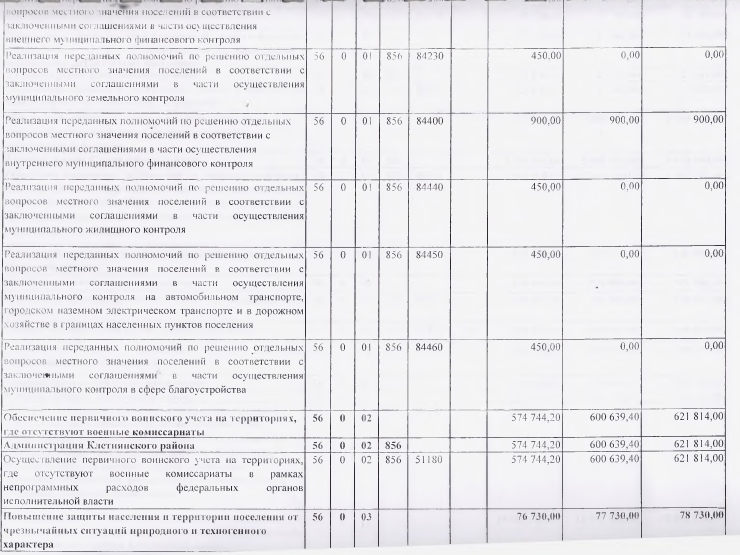 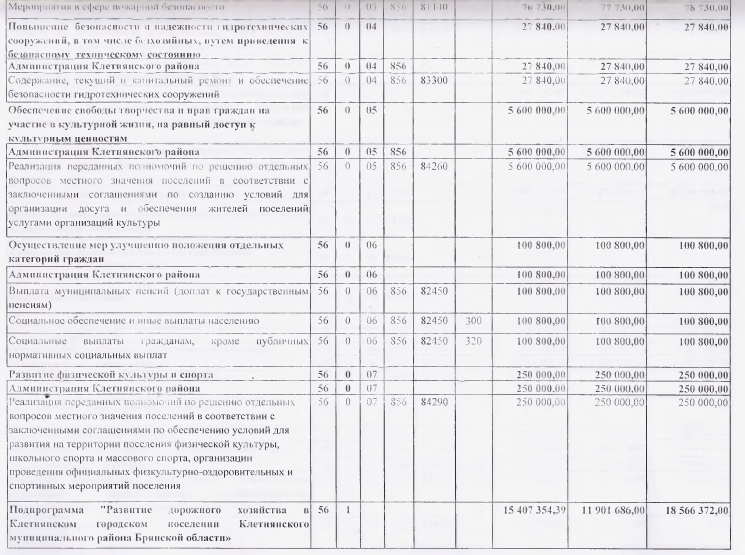 I I*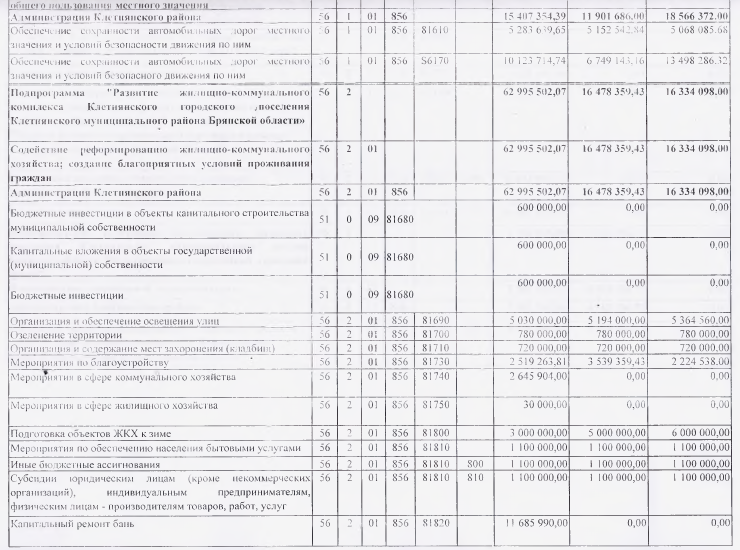 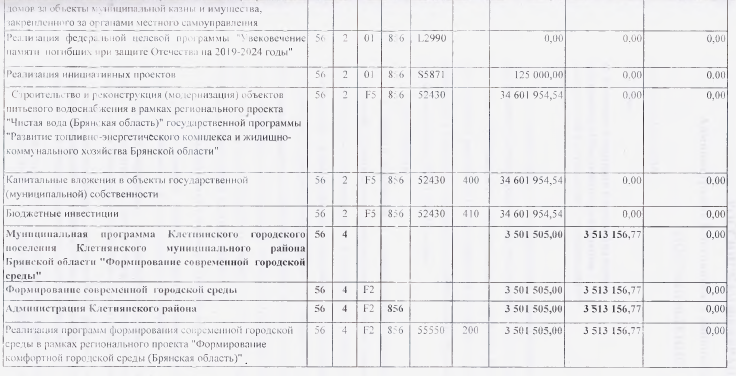 Рассылка сборников муниципальных правовых актовТел. 9-13-49Отпечатано на множительной техникеадминистрации Клетнянского района.Наименование водных биоресурсовСуточная норма добычи (вылова)Судак3 экземпляраЩука5 экземпляровСом пресноводный1 экземплярРаки30 экземпляровМалька и живца (наживки)50 экземпляровМотыль0,2 кг№п/пНаименование муниципального районаНаименование населенного пунктаI. Населенные пункты, расположенные на территории Клетнянского района, подверженные угрозе лесных пожаров.I. Населенные пункты, расположенные на территории Клетнянского района, подверженные угрозе лесных пожаров.1Клетнянский муниципальный районпос. Быстрянка ( городское поселение)2Клетнянский муниципальный районп. Задня ( Лутенское сельское поселение)3Клетнянский муниципальный районд. Добрая Корна ( Мирнинское сельское поселение)II. Населенные пункты, расположенные на территории Клетнянского района, подверженные угрозе ландшафтных ( природных) пожаров.II. Населенные пункты, расположенные на территории Клетнянского района, подверженные угрозе ландшафтных ( природных) пожаров.1Клетнянский муниципальный районд. Мощеное (Акуличское сельское поселение)2Клетнянский муниципальный районд. Озерец ( Мужиновское поселение)Прокуратура Клетнянского района1Муниципальное бюджетное учреждение культуры «Клетнянская межпоселенческая центральная библиотека»1Администрация Клетнянского района1Клетнянский районный Совет народных депутатов1